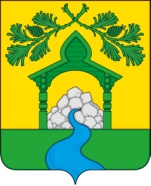 СОВЕТ НАРОДНЫХ ДЕПУТАТОВ ТВЕРДОХЛЕБОВСКОГО СЕЛЬСКОГО ПОСЕЛЕНИЯБОГУЧАРСКОГО МУНИЦИПАЛЬНОГО РАЙОНАВОРОНЕЖСКОЙ ОБЛАСТИ  Р Е Ш Е Н И Яот  «28» декабря  2020 г. №  36                                                                                          с. ТвердохлебовкаО внесении изменений  в решение Совета  народных депутатов Твердохлебовскогосельского поселения от 27.02.2020 № 312«Об оплате  труда выборного должностноголица местного самоуправления Твердохлебовскогосельского поселения Богучарского  муниципального района, осуществляющего  свои полномочия на постоянной  основе, и муниципальных служащихорганов местного самоуправления Твердохлебовскогосельского поселения Богучарского  муниципальногорайона»В соответствии с Федеральными законами от 06.10.2003 № 131-ФЗ «Об общих принципах организации местного самоуправления в Российской Федерации», от 02.03.2007 № 25 - ФЗ «О муниципальной службе Российской Федерации», законами  Воронежской области от 28.12.2007 № 175-ОЗ «О муниципальной службе в Воронежской области», от 23.12.2008 № 139-ОЗ «О гарантиях осуществления полномочий депутата, члена выборного органа местного самоуправления, выборного должностного лица местного самоуправления муниципальных образований Воронежской области», Уставом Твердохлебовского сельского поселения, Совет народных депутатов  Твердохлебовского  сельского поселения Богучарского муниципального района решил:1. Внести в решение Совета народных депутатов Твердохлебовского сельского поселения Богучарского муниципального района Воронежской области от 27.02.2020 № 312  «Об оплате труда выборного должностного лица местного самоуправления Твердохлебовского сельского поселения Богучарского муниципального района, осуществляющего  свои полномочия на постоянной основе и муниципальных служащих органов местного самоуправления Твердохлебовского сельского поселения Богучарского  муниципального района» следующие изменения и дополнения:1.1.Пункт 3.1. раздела 3  приложения  1 к решению изложить в следующей редакции:«3.1. Лицу, замещающему муниципальную должность, выплачивается ежемесячное денежное поощрение в  размере 4,0 должностных окладов.».2. Настоящее решение вступает в силу с 01.12.2020.3. Контроль за исполнением настоящего решения возложить на постоянную комиссию Совета народных депутатов Твердохлебовского сельского поселения по бюджету, налогам, финансам и предпринимательству, аграрной политике, земельным отношениям, муниципальной собственности и охране окружающей среды (Ткаченко  И.В.) и главу Твердохлебовского сельского поселения Калашникова Александра Николаевича.Глава Твердохлебовского сельского поселения                            А.Н.Калашников